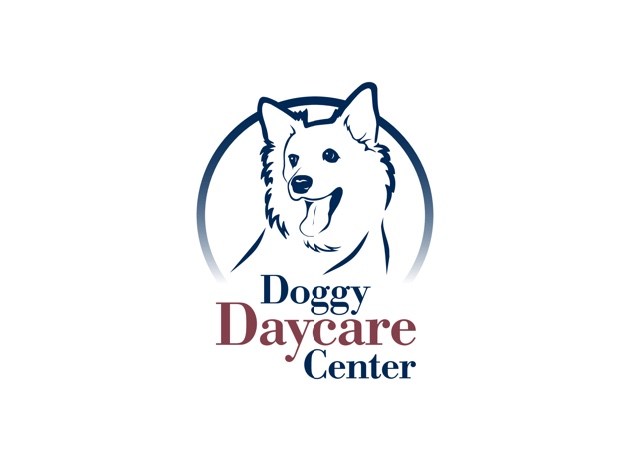 Owner:________________  Dogs Name:__________________  Date:__________Is your dog food or treat sensitive or does he/she have food allergies? Please explain.           YES                     NO                                   _________________________________________________________________________________________________________________________________________________________________________________________________________Do we have your permission to give your dog treats while here?          YES           NO                                                 Is it common for your dog to have diarrhea? If so please explains what the factors are (ex. Stress, certain foods) _________________________________________________________________________________________________________________________________________________________________________________________________________If your dog has diarrhea while at daycare, and it continues multiple times, do we have your permission to give *Endosorb?  *A one-time fee of $8.50 will be charged when medication is administered.                             YES                NOIf your dog has vomited while at daycare typically we give a break and if everything was fine we put them back into the group. Would there be any other thing you would like us to do? (ex. Call, give a small amount of food) _________________________________________________________________________________________________________________________________________________________________________________________________________